Lesson Plan TemplateTeacher:	Black		Course:	Jazz  3rd Per	 Date:  June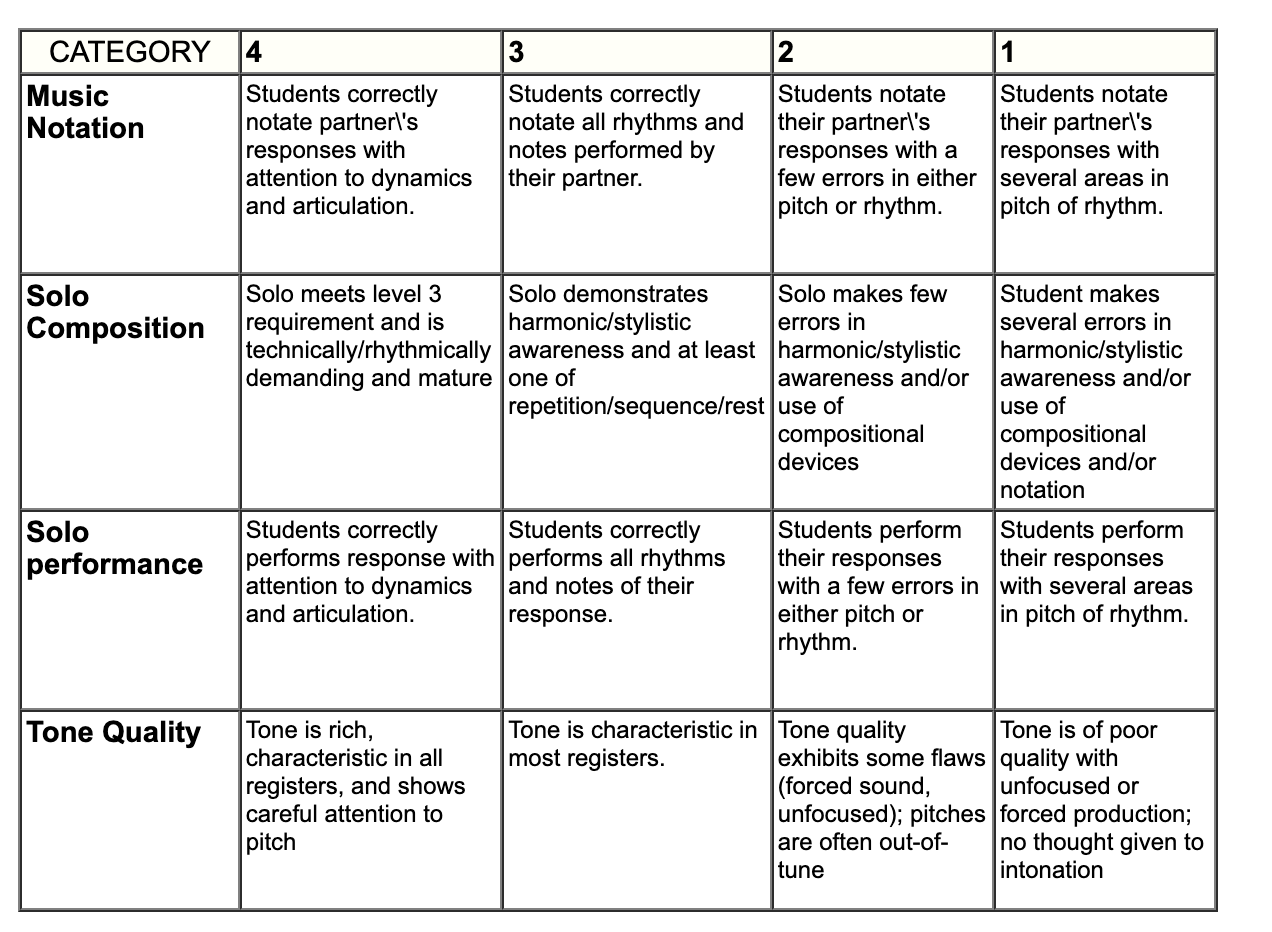 Lesson ObjectivesStandards/Benchmarks:  Which benchmark objective(s ) will I focus on during this lesson? Select 1-3 benchmarks for focused instruction:DA. 912. S. 2.1 – Sustain focused attention, respect, and discipline during class, rehearsal, and performanceMU. 912. C. 2.1 – Evaluate and make appropriate adjustments to personal performance in solo/ensembleTI:ME areas addressed: Music Production and Music NotationGoal: Students will transcribe a solo and compose their own responses.Lesson ObjectivesEssential Questions (What will we learn today?):  How will I rephrase the benchmark objective(s) into 1-3 student- friendly questions?What harmonic language did Dexter Gordon use in his solo?What elements of his solo can I identify? (patterns, scales, repetition, sequences)Lesson DeliveryLesson Agenda (How will we learn it?):  How will I deliver this lesson to help my students answer the essential question(s)? (20 minutes) Students open Canvas and access the guided transcription Noteflight score of Dexter Gordon’s Watermelon Man. (10) BandLab on their phones or laptops, and individually, begin recording their version of the transcription(5 minutes) Class performs in unison their transcription of the solo.(10 minutes) Differentiation: A: Using notation, students begin rewriting his solo by identifying scales and rearranging notes but keeping same rhythm. B: Students rewrite solo all together. C. Students use backing track to play their own improv but then dictate it.Lesson DeliveryFormative Assessment (How we will know we learned it?):  How will I know when my students are ready to answer the essential questions or whether I should plan for re-teaching?  How will I incorporate Checks for Understanding throughout the lesson to determine student needs?- Informal assessment in class (“1-to-5 finger” method, listening to ensemble sing, etc.) ; Formal assessment rubricLesson DeliveryRelevance/Closure (How will we use it?): How will help my students reflect on key ideas they have learned and make real-world connections? - Review of performances / pass-offs, expose students to high quality music, participate in performances in order to gain perspective on their own performance